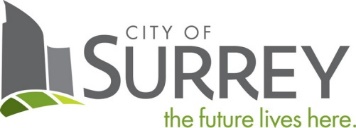 SCHEDULE C - QUOTATIONRFQ Title:  Sanitary Sewer I&I Investigation ProgramRFQ No:  1220-040-2022-067CONTRACTORLegal Name: 			Contact Person and Title:		Business Address:		Business Telephone:		Business Fax:			Business E-Mail Address:		TO:CITY OF SURREYOwner Representative:  Sunny Kaila, Manager, Procurement ServicesEmail for PDF Files:  purchasing@surrey.ca1.	I/We, the undersigned duly authorized representative of the Contractor, having received and carefully reviewed all of the proposed documents, including the RFQ and any issued addenda posted on the City Website and BC Bid Website, and have full knowledge of the Place of the Work, and having fully informed ourselves as to the intent, difficulties, facilities and local conditions attendant to performing the Work, do hereby tender and offer to enter into a Contract, to do all of the Work, and to furnish all necessary labour, machinery, provide tools, apparatus and other means of construction, and to provide, furnish, deliver, place and erect all materials mentioned and described or implied therein, except as otherwise specified, to complete the Work herein described, in strict accordance with the plans, Specifications and supplemented specifications and to accept in full payment therefore, the sums calculated in accordance with the actual measured quantities at the unit price set forth in the Quotation herein as follows:2.	If this Quotation is accepted by the Owner, a contract will be created as described in:(a)	the Agreement;(b)	the RFQ; and(c)	other terms, if any, that are agreed to by the parties in writing.3.	Capitalized terms used and not defined in this Quotation will have the meanings given to them in the Agreement and RFQ.  Except as specifically modified by this Quotation, all terms, conditions, representations, warranties and covenants as set out in the Agreement and RFQ will remain in full force and effect.4.	I/We have reviewed the sample Form of Agreement (Schedule B).  If requested by the Owner, I/we would be prepared to enter into the sample Form of Agreement, amended by the following departures (list, if any):Section			Requested Departure(s) / Alternative(s)	Please state reason:5.	The Owner requires that the successful Contractor have the following in place before providing the Work:Workers’ Compensation Board coverage in good standing and further, if an “Owner Operator” is involved, personal operator protection (P.O.P.) will be provided,Workers' Compensation Registration Number ___________________________;Prime Contractor qualified coordinator is Name:  _______________ and Contact Number:  _________________________;Insurance coverage for the amounts required in the proposed Agreement as a minimum, naming the Owner as additional insured and generally in compliance with the Owner’s sample insurance certificate form available on the Owner’s Website at www.surrey.ca. search Standard Certificate of Insurance;(d)	City of Surrey or Intermunicipal Business License:  Number ________________;(e)	If the Contractor’s goods and services are subject to GST, the Contractor’s GST Number is _____________________________________; and(f)	If the Contractor is a company, the company name indicated above is registered with the Registrar of Companies in the Province of British Columbia, Canada, Incorporation Number ___________________________________.As of the date of this Quotation, we advise that we have the ability to meet all of the above requirements except as follows (list, if any):Section			Requested Departure(s) / Alternative(s)	Please state reason:6.	The Contractor acknowledges that the departures it has requested in Sections 3 and 4 of this Quotation will not form part of the Contract unless and until the Owner agrees to them in writing by initialing or otherwise specifically consenting in writing to be bound by any of them.Changes and Additions to Specifications and Scope:7.	In addition to the warranties provided in the Contract, this Quotation includes the following warranties:8.	I/We have reviewed the RFQ, Schedule A – Scope of Work, and Contract Drawings.  If requested by the Owner, I/we would be prepared to meet those requirements, amended by the following departures and additions (list, if any):Requested Departure(s) / Alternative(s) / Addition(s)	Please state reason:Schedule of Quantities and Prices (see paragraph 5.3.1 of the Instruction to Tenderers – Part II): 9.	All prices and Quotations including the Contract Price shall include all taxes, but shall not include the GST.  The GST shall be shown separately.  Accordingly the Contractor offers to do the Work for the price, which is the sum of the products of the actual quantities incorporated into the Work and the appropriate unit prices set out in Table 2 below, the Schedule of Quantities and Prices, plus any lump sums or specific prices and adjustment amounts as provided by the Contract Documents.  For the purpose of Quotation comparison, our Quotation is to complete the Work for the Total Quotation Price as set out on Table 1 of this Quotation Form.  Our Total Quotation Price is based on the estimated quantities listed in Table 2 Schedule of Quantities and Prices:Table 1 - Summary:Table 2 – Term 1 Schedule of Quantities and Prices:(carry this amount to summary sheet)Table 3 – Term 2 Schedule of Quantities and Prices:(carry this amount to summary sheet)Table 4 – Term 3 Schedule of Quantities and Prices:(carry this amount to summary sheet)We confirm that we understand and agree that the quantities as listed in the above Tables 2, 3 and 4 are estimated, and that the actual quantities will vary.Force Account Labour and Equipment Rates:  10.	Contractors should complete the following tables setting out the all-inclusive hourly labour rates including overhead and profit for approved extras/credits for all applicable categories of labour (use the spaces provided and/or attach additional pages, if necessary):Table 3 – Schedule of Labour Rates:Table 4 – Schedule of Equipment Rates:Metro Vancouver’s Non-Road Diesel Engine Emissions Regulation By-law No. 1161, 2012 (the Bylaw)11.	Contractor should confirm they are in compliance with By-law (if applicable)  Applicable as follows    Not applicable to this projectExperience of Superintendent, (see paragraph 5.3.3 of the Instructions to Tenderers – Part II)12.	Contractor should provide information on the background and experience of project superintendent proposed for the performance of the Work (use the spaces provided and/or attach additional pages, if necessary):	Proposed Project Superintendent Name:	___________________________________	Experience:	Dates:			____________________________________________________	Project Name:  	____________________________________________________	Responsibility:  	____________________________________________________			  	____________________________________________________				____________________________________________________	Dates:			____________________________________________________	Project Name:  	____________________________________________________	Responsibility:  	____________________________________________________			  	____________________________________________________				____________________________________________________Contractor’s Comparable Work Experience, (see paragraph 5.3.4 of the Instructions to Tenderers – Part II)13.	Contractor’s should provide their relevant experience and qualifications for the performance of the Work similar to those required by the Agreement (use the spaces provided and/or attach additional pages, if necessary):14.	Contractor should provide references for work performed by your firm of a similar nature and value (name and telephone number) (use the spaces provided and/or attach additional pages, if necessary).  The Owner's preference is to have a minimum of three references.  Previous clients of the Contractor may be contacted at the Owner’s discretion.Subcontractor’s Work Experience, (see paragraph 5.3.5 of the Instructions to Tenderers – Part II)15.	Contractor should provide the experience and qualifications of all proposed subcontractors for the divisions or sections of the work listed below:  (use the spaces provided and/or attach additional pages, if necessary):16.	I/We the undersigned duly authorized representatives of the Contractor, having received and carefully reviewed the RFQ and the Agreement, submit this Quotation in response to the RFQ.This Quotation is executed by the Contractor this _______ day of _______________, 202__.CONTRACTORI/We have the authority to bind the Contractor.Schedule of Quantities and Prices – Summary SheetSchedule of Quantities and Prices – Summary SheetSchedule of Quantities and Prices – Summary SheetSchedule of Quantities and Prices – Summary SheetSchedule of Quantities and Prices – Summary SheetSchedule of Quantities and Prices – Summary SheetPayment Terms:A cash discount of ____% will be allowed if invoices are paid within ___ days, or the ___ day of the month following, or net 30 days, on a best effort basis.Payment Terms:A cash discount of ____% will be allowed if invoices are paid within ___ days, or the ___ day of the month following, or net 30 days, on a best effort basis.Ship Via:TitleAmountAmountItem A – Term 1$$Item B – Term 2 (Renewal Term)$$Item C – Term 3 (Renewal Term)$$Subtotal:$$GST:$$Total Quotation Price including GST:$$SANITARY SEWER I&I INVESTIGATION PROGRAM: Item A – TERM 1SANITARY SEWER I&I INVESTIGATION PROGRAM: Item A – TERM 1SANITARY SEWER I&I INVESTIGATION PROGRAM: Item A – TERM 1SANITARY SEWER I&I INVESTIGATION PROGRAM: Item A – TERM 1SANITARY SEWER I&I INVESTIGATION PROGRAM: Item A – TERM 1SANITARY SEWER I&I INVESTIGATION PROGRAM: Item A – TERM 1SANITARY SEWER I&I INVESTIGATION PROGRAM: Item A – TERM 1DESCRIPTIONDESCRIPTIONUNITUNITQuantityUNIT PRICEAMOUNT1.0     SMOKE TESTING AND PREPARE REPORTS1.0     SMOKE TESTING AND PREPARE REPORTS1.0     SMOKE TESTING AND PREPARE REPORTS1.0     SMOKE TESTING AND PREPARE REPORTS1.0     SMOKE TESTING AND PREPARE REPORTS1.0     SMOKE TESTING AND PREPARE REPORTS1.0     SMOKE TESTING AND PREPARE REPORTSa.Manhole to Manhole (including laterals)lin.mlin.m24988.3$$1.0 Subtotal1.0 Subtotal1.0 Subtotal1.0 Subtotal1.0 Subtotal1.0 Subtotal$2.0     FLUSH, VIDEO INSPECT SANITARY MAINLINES AND PREPARE REPORTS2.0     FLUSH, VIDEO INSPECT SANITARY MAINLINES AND PREPARE REPORTS2.0     FLUSH, VIDEO INSPECT SANITARY MAINLINES AND PREPARE REPORTS2.0     FLUSH, VIDEO INSPECT SANITARY MAINLINES AND PREPARE REPORTS2.0     FLUSH, VIDEO INSPECT SANITARY MAINLINES AND PREPARE REPORTS2.0     FLUSH, VIDEO INSPECT SANITARY MAINLINES AND PREPARE REPORTS2.0     FLUSH, VIDEO INSPECT SANITARY MAINLINES AND PREPARE REPORTSa.100 mm diameter Mainlinelin.mlin.m    N/AN/AN/Ab.150 mm diameter Mainlinelin.mlin.m569.4$$c.200 mm diameter Mainlinelin.mlin.m21036.7$$d.250 mm diameter Mainlinelin.mlin.m711$$e.300 mm diameter Mainlinelin.mlin.m807.9$$f.350 mm diameter Mainlinelin.mlin.mN/A$$g.375 mm diameter Mainlinelin.mlin.m45.7$$h.400 mm diameter Mainlinelin.mlin.m1863.3$$i.450 mm diameter Mainlinelin.mlin.mN/A$$2.0 Subtotal2.0 Subtotal2.0 Subtotal2.0 Subtotal2.0 Subtotal2.0 Subtotal$3.0     VIDEO INSPECT SANITARY LATERALS AND PREPARE REPORTS3.0     VIDEO INSPECT SANITARY LATERALS AND PREPARE REPORTS3.0     VIDEO INSPECT SANITARY LATERALS AND PREPARE REPORTS3.0     VIDEO INSPECT SANITARY LATERALS AND PREPARE REPORTS3.0     VIDEO INSPECT SANITARY LATERALS AND PREPARE REPORTS3.0     VIDEO INSPECT SANITARY LATERALS AND PREPARE REPORTS3.0     VIDEO INSPECT SANITARY LATERALS AND PREPARE REPORTSa.Lateral Inspection Setup through ICeacheach1671$$b.Flush through Inspection Chamberlin.mlin.m17125.7$$c.Launch Camera through MainlineeacheachN/AN/AN/A3.0 Subtotal3.0 Subtotal3.0 Subtotal3.0 Subtotal3.0 Subtotal3.0 Subtotal$4.0    INSPECT MANHOLE AND PREPARE REPORTS4.0    INSPECT MANHOLE AND PREPARE REPORTS4.0    INSPECT MANHOLE AND PREPARE REPORTS4.0    INSPECT MANHOLE AND PREPARE REPORTS4.0    INSPECT MANHOLE AND PREPARE REPORTS4.0    INSPECT MANHOLE AND PREPARE REPORTS4.0    INSPECT MANHOLE AND PREPARE REPORTSa.ManholesManholeseach375$$4.0 Subtotal4.0 Subtotal4.0 Subtotal4.0 Subtotal4.0 Subtotal4.0 Subtotal$SUBTOTAL: 1.0, 2.0, 3.0, and 4.0 (excluding GST):(Carry this forward to Item A – Term 1 on the Price Summary Sheet)SUBTOTAL: 1.0, 2.0, 3.0, and 4.0 (excluding GST):(Carry this forward to Item A – Term 1 on the Price Summary Sheet)SUBTOTAL: 1.0, 2.0, 3.0, and 4.0 (excluding GST):(Carry this forward to Item A – Term 1 on the Price Summary Sheet)SUBTOTAL: 1.0, 2.0, 3.0, and 4.0 (excluding GST):(Carry this forward to Item A – Term 1 on the Price Summary Sheet)SUBTOTAL: 1.0, 2.0, 3.0, and 4.0 (excluding GST):(Carry this forward to Item A – Term 1 on the Price Summary Sheet)SUBTOTAL: 1.0, 2.0, 3.0, and 4.0 (excluding GST):(Carry this forward to Item A – Term 1 on the Price Summary Sheet)$SANITARY SEWER I&I INVESTIGATION PROGRAM: Item b – TERM 2SANITARY SEWER I&I INVESTIGATION PROGRAM: Item b – TERM 2SANITARY SEWER I&I INVESTIGATION PROGRAM: Item b – TERM 2SANITARY SEWER I&I INVESTIGATION PROGRAM: Item b – TERM 2SANITARY SEWER I&I INVESTIGATION PROGRAM: Item b – TERM 2SANITARY SEWER I&I INVESTIGATION PROGRAM: Item b – TERM 2SANITARY SEWER I&I INVESTIGATION PROGRAM: Item b – TERM 2DESCRIPTIONDESCRIPTIONUNITUNITQuantityUNIT PRICEAMOUNT1.0     SMOKE TESTING AND PREPARE REPORTS1.0     SMOKE TESTING AND PREPARE REPORTS1.0     SMOKE TESTING AND PREPARE REPORTS1.0     SMOKE TESTING AND PREPARE REPORTS1.0     SMOKE TESTING AND PREPARE REPORTS1.0     SMOKE TESTING AND PREPARE REPORTS1.0     SMOKE TESTING AND PREPARE REPORTSa.Manhole to Manhole (including laterals)lin.mlin.m25230.2$$1.0 Subtotal1.0 Subtotal1.0 Subtotal1.0 Subtotal1.0 Subtotal1.0 Subtotal$2.0     FLUSH, VIDEO INSPECT SANITARY MAINLINES AND PREPARE REPORTS2.0     FLUSH, VIDEO INSPECT SANITARY MAINLINES AND PREPARE REPORTS2.0     FLUSH, VIDEO INSPECT SANITARY MAINLINES AND PREPARE REPORTS2.0     FLUSH, VIDEO INSPECT SANITARY MAINLINES AND PREPARE REPORTS2.0     FLUSH, VIDEO INSPECT SANITARY MAINLINES AND PREPARE REPORTS2.0     FLUSH, VIDEO INSPECT SANITARY MAINLINES AND PREPARE REPORTS2.0     FLUSH, VIDEO INSPECT SANITARY MAINLINES AND PREPARE REPORTSa.100 mm diameter Mainlinelin.mlin.mN/AN/AN/Ab.150 mm diameter Mainlinelin.mlin.m2302.1$$c.200 mm diameter Mainlinelin.mlin.m19612.6$$d.250 mm diameter Mainlinelin.mlin.m2476.3$$e.300 mm diameter Mainlinelin.mlin.m715.3$$f.350 mm diameter Mainlinelin.mlin.m46.3$$g.375 mm diameter Mainlinelin.mlin.m77.6$$h.400 mm diameter Mainlinelin.mlin.mN/AN/AN/Ai.450 mm diameter Mainlinelin.mlin.mN/AN/AN/A2.0 Subtotal2.0 Subtotal2.0 Subtotal2.0 Subtotal2.0 Subtotal2.0 Subtotal$3.0     VIDEO INSPECT SANITARY LATERALS AND PREPARE REPORTS3.0     VIDEO INSPECT SANITARY LATERALS AND PREPARE REPORTS3.0     VIDEO INSPECT SANITARY LATERALS AND PREPARE REPORTS3.0     VIDEO INSPECT SANITARY LATERALS AND PREPARE REPORTS3.0     VIDEO INSPECT SANITARY LATERALS AND PREPARE REPORTS3.0     VIDEO INSPECT SANITARY LATERALS AND PREPARE REPORTS3.0     VIDEO INSPECT SANITARY LATERALS AND PREPARE REPORTSa.Lateral Inspection Setup through ICeacheach1810$$b.Flush through Inspection Chamberlin.mlin.m19480.1$$c.Launch Camera through MainlineeacheachN/A$$3.0 Subtotal3.0 Subtotal3.0 Subtotal3.0 Subtotal3.0 Subtotal3.0 Subtotal$4.0    INSPECT MANHOLE AND PREPARE REPORTS4.0    INSPECT MANHOLE AND PREPARE REPORTS4.0    INSPECT MANHOLE AND PREPARE REPORTS4.0    INSPECT MANHOLE AND PREPARE REPORTS4.0    INSPECT MANHOLE AND PREPARE REPORTS4.0    INSPECT MANHOLE AND PREPARE REPORTS4.0    INSPECT MANHOLE AND PREPARE REPORTSa.ManholesManholeseach423$$4.0 Subtotal4.0 Subtotal4.0 Subtotal4.0 Subtotal4.0 Subtotal4.0 Subtotal$SUBTOTAL: 1.0, 2.0, 3.0, and 4.0 (excluding GST):(Carry this forward to Item B – Term 2 on the Price Summary Sheet)SUBTOTAL: 1.0, 2.0, 3.0, and 4.0 (excluding GST):(Carry this forward to Item B – Term 2 on the Price Summary Sheet)SUBTOTAL: 1.0, 2.0, 3.0, and 4.0 (excluding GST):(Carry this forward to Item B – Term 2 on the Price Summary Sheet)SUBTOTAL: 1.0, 2.0, 3.0, and 4.0 (excluding GST):(Carry this forward to Item B – Term 2 on the Price Summary Sheet)SUBTOTAL: 1.0, 2.0, 3.0, and 4.0 (excluding GST):(Carry this forward to Item B – Term 2 on the Price Summary Sheet)SUBTOTAL: 1.0, 2.0, 3.0, and 4.0 (excluding GST):(Carry this forward to Item B – Term 2 on the Price Summary Sheet)$SANITARY SEWER I&I INVESTIGATION PROGRAM: Item c – TERM 3SANITARY SEWER I&I INVESTIGATION PROGRAM: Item c – TERM 3SANITARY SEWER I&I INVESTIGATION PROGRAM: Item c – TERM 3SANITARY SEWER I&I INVESTIGATION PROGRAM: Item c – TERM 3SANITARY SEWER I&I INVESTIGATION PROGRAM: Item c – TERM 3SANITARY SEWER I&I INVESTIGATION PROGRAM: Item c – TERM 3SANITARY SEWER I&I INVESTIGATION PROGRAM: Item c – TERM 3DESCRIPTIONDESCRIPTIONUNITUNITQuantityUNIT PRICEAMOUNT1.0     SMOKE TESTING AND PREPARE REPORTS1.0     SMOKE TESTING AND PREPARE REPORTS1.0     SMOKE TESTING AND PREPARE REPORTS1.0     SMOKE TESTING AND PREPARE REPORTS1.0     SMOKE TESTING AND PREPARE REPORTS1.0     SMOKE TESTING AND PREPARE REPORTS1.0     SMOKE TESTING AND PREPARE REPORTSa.Manhole to Manhole (including laterals)lin.mlin.m22763N/AN/A1.0 Subtotal1.0 Subtotal1.0 Subtotal1.0 Subtotal1.0 Subtotal1.0 Subtotal$2.0     FLUSH, VIDEO INSPECT SANITARY MAINLINES AND PREPARE REPORTS2.0     FLUSH, VIDEO INSPECT SANITARY MAINLINES AND PREPARE REPORTS2.0     FLUSH, VIDEO INSPECT SANITARY MAINLINES AND PREPARE REPORTS2.0     FLUSH, VIDEO INSPECT SANITARY MAINLINES AND PREPARE REPORTS2.0     FLUSH, VIDEO INSPECT SANITARY MAINLINES AND PREPARE REPORTS2.0     FLUSH, VIDEO INSPECT SANITARY MAINLINES AND PREPARE REPORTS2.0     FLUSH, VIDEO INSPECT SANITARY MAINLINES AND PREPARE REPORTSa.100 mm diameter Mainlinelin.mlin.mN/A$$b.150 mm diameter Mainlinelin.mlin.m3639.7$$c.200 mm diameter Mainlinelin.mlin.m16606$$d.250 mm diameter Mainlinelin.mlin.m1046.4$$e.300 mm diameter Mainlinelin.mlin.m747.4$$f.350 mm diameter Mainlinelin.mlin.m107.1$$g.375 mm diameter Mainlinelin.mlin.m616.4$$h.400 mm diameter Mainlinelin.mlin.mN/AN/AN/Ai.450 mm diameter Mainlinelin.mlin.mN/AN/AN/A2.0 Subtotal2.0 Subtotal2.0 Subtotal2.0 Subtotal2.0 Subtotal2.0 Subtotal$3.0     VIDEO INSPECT SANITARY LATERALS AND PREPARE REPORTS3.0     VIDEO INSPECT SANITARY LATERALS AND PREPARE REPORTS3.0     VIDEO INSPECT SANITARY LATERALS AND PREPARE REPORTS3.0     VIDEO INSPECT SANITARY LATERALS AND PREPARE REPORTS3.0     VIDEO INSPECT SANITARY LATERALS AND PREPARE REPORTS3.0     VIDEO INSPECT SANITARY LATERALS AND PREPARE REPORTS3.0     VIDEO INSPECT SANITARY LATERALS AND PREPARE REPORTSa.Lateral Inspection Setup through ICeacheach1260$$b.Flush through Inspection Chamberlin.mlin.m13393.2$$c.Launch Camera through MainlineeacheachN/A$$3.0 Subtotal3.0 Subtotal3.0 Subtotal3.0 Subtotal3.0 Subtotal3.0 Subtotal$4.0    INSPECT MANHOLE AND PREPARE REPORTS4.0    INSPECT MANHOLE AND PREPARE REPORTS4.0    INSPECT MANHOLE AND PREPARE REPORTS4.0    INSPECT MANHOLE AND PREPARE REPORTS4.0    INSPECT MANHOLE AND PREPARE REPORTS4.0    INSPECT MANHOLE AND PREPARE REPORTS4.0    INSPECT MANHOLE AND PREPARE REPORTSa.ManholesManholeseach399$$4.0 Subtotal4.0 Subtotal4.0 Subtotal4.0 Subtotal4.0 Subtotal4.0 Subtotal$SUBTOTAL: 1.0, 2.0, 3.0, and 4.0 (excluding GST):(Carry this forward to Item C – Term 3 on the Price Summary Sheet)SUBTOTAL: 1.0, 2.0, 3.0, and 4.0 (excluding GST):(Carry this forward to Item C – Term 3 on the Price Summary Sheet)SUBTOTAL: 1.0, 2.0, 3.0, and 4.0 (excluding GST):(Carry this forward to Item C – Term 3 on the Price Summary Sheet)SUBTOTAL: 1.0, 2.0, 3.0, and 4.0 (excluding GST):(Carry this forward to Item C – Term 3 on the Price Summary Sheet)SUBTOTAL: 1.0, 2.0, 3.0, and 4.0 (excluding GST):(Carry this forward to Item C – Term 3 on the Price Summary Sheet)SUBTOTAL: 1.0, 2.0, 3.0, and 4.0 (excluding GST):(Carry this forward to Item C – Term 3 on the Price Summary Sheet)$Labour CategoryStraight Time/hr(Plus GST)Overtime Rate/hr(Plus GST).1  Superintendent$$.2  Foreman$$.3  Journeyman$$.4  Apprentice$$.5  Skilled Labourer$$.6$$No.Equipment DescriptionHourly Equipment Rate$$No.Equipment DescriptionEngine Tier DesignationEngine Registration Number as Issued by Metro Vancouver1 Tier 0 or   Tier 12 Tier 0 or   Tier 1Description of Trade WorkSubcontractor NameYears of Working With ContractorTelephone Number and Email________________________________________(Legal Name of Contractor)________________________________________(Signature of Authorized Signatory)________________________________________(Print Name and Position of Authorized Signatory)______________________________________(Signature of Authorized Signatory)______________________________________(Print Name and Position of Authorized Signatory)